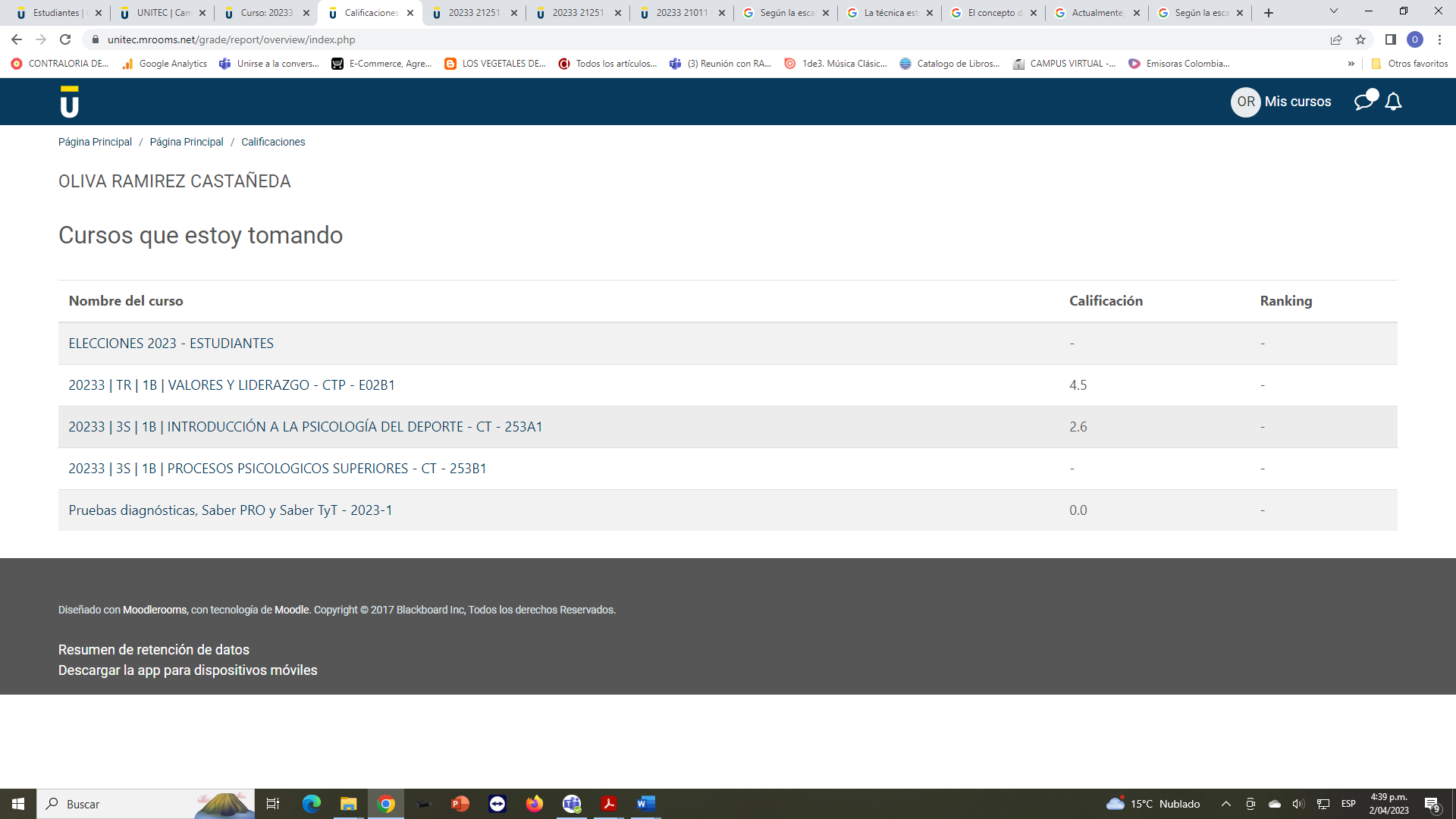 Continua sin visualizarse las notas.Ya presente todas las actividades y no sale el totalContenido pero no sale la suma 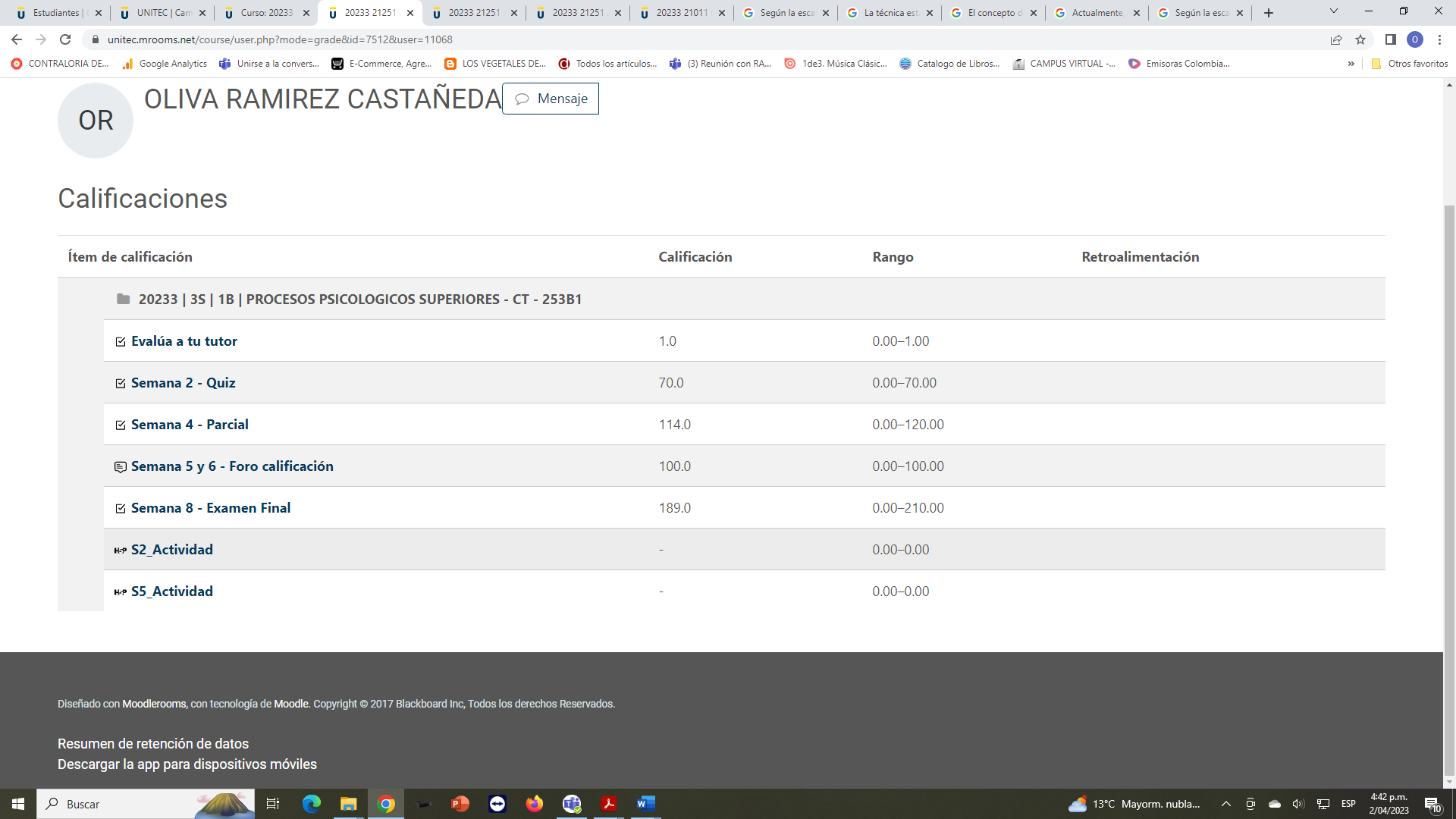 